St John the Evangelist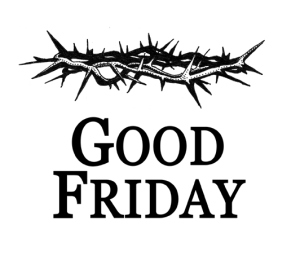 Words from the CrossOnline worship 14:00 Words from the CrossOnline worship 14:00 The Gathering The Collect for Good Friday Eternal God, in the cross of Jesuswe see the cost of our sin and the depth of your love:in humble hope and fear may we place at his feetall that we have and all that we are, through Jesus Christ our Lord. Amen.The First WordFather, forgive them for they know not what they do. Luke 23:34PrayerBefore we hear of your death, and the world going into deep darkness, take away all the darkness from our lives, from our souls, from our consciences. Take away all that has offended you, and all that has hurt others. In your mercy, Hear our prayer.The Second WordToday you will be with me in paradise.Luke 23:39-43PrayerLord Jesus Christ remember us when you come into your kingdom. Remember us, not for our impressive accomplishments, nor for the virtues we occasionally display. Remember us like one of the criminals who hung at your side. Remember us as those in need of your mercy and grace.  In your mercy, Hear our prayer.The Third WordWoman, here is your son. . . . Here is your mother.John 19:26-27PrayerO blessed Saviour, conceived by the Holy Spirit and born of the virgin Mary, as you cared for your family then, continue to care for your family now, for all our brothers and sisters who live in fear or in hunger or in need. Grant us the compassion to love as you love. In your mercy, Hear our prayer. The Fourth WordMy God, my God, why have you forsaken me? Matthew 27:46Prayer- We pray togetherHoly God, you always hear our cries and listen to our sorrows. And so we pause to absorb this moment of utter agony when he felt forsaken, so that we might not be; this moment when he felt abandoned to secure our relationship.The Fifth WordI am thirsty.John 19:29PrayerO blessed Saviour, whose lips were dry and throat was parched, grant us the water of life. For all who hunger and thirst for righteousness, may we taste of your love and mercy ,  In your mercyHear our prayerThe Sixth WordIt is finished.Reader 1: John 19:30
Prayer – we prayer togetherLord Jesus, you finished the work you were sent to do. Now enable us, by your Holy Spirit, to be faithful to our call to follow you. The Seventh WordFather, into your hands I commit my spirit.Reader 1: Luke 23:44-46 